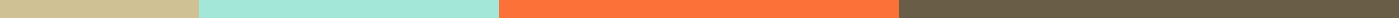 Workplace Ethics Assignment for Work ExperienceEthics are defined as “moral principles that govern a person’s or group’s behavior”. Workplace ethics can be defined as codes of conduct that influence the development of an ethical culture within the workplace.What If’s: Answer the following questions in the space below from an ethical point of view.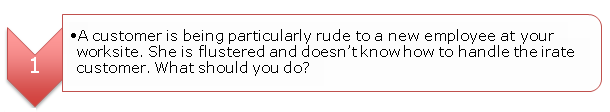 1.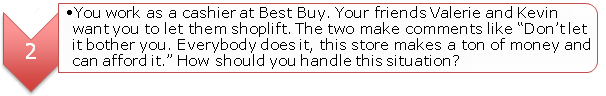 2.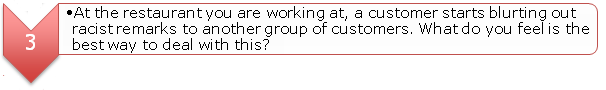 3.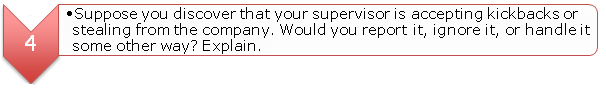 4.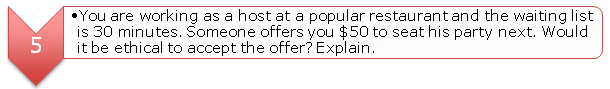 5.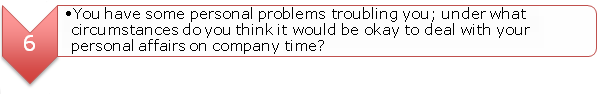 6.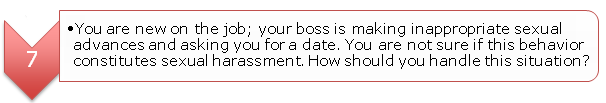 7.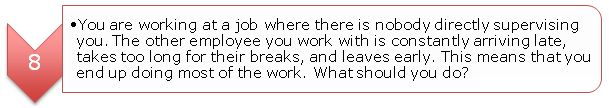 8.